新型コロナウイルス感染危険地域（外務省危険レベル２，３）への渡航に関する説明書※学部1・2回生及び系未登録者は、指導教員名は少人数担任名を記載してください。また、正副専攻長名は、教育担当副研究科長「田口　聡」と記載ください。海外渡航概要　　　（注：様式一式提出後　出国まで部局での一定の許可判断期間が必要）〇渡航期間※帰国日は待機期間を除いた日本国への入国日を記載すること〇渡航先〇委託先／受入先〇渡航先　新型コロナウイルス関係情報　〇宿泊先〇渡航者のワクチン接種情報〇研究指導委託附議（研究指導委託先がある場合）〇渡航目的（必要性を含めて具体的に）※渡航中、感染・濃厚接触が判明した場合、理学研究科感染防止プロトコルを遵守し、速やかに指導教員を通じて報告書・経過観察表により所属専攻に報告してください。※帰国時、および待機解除時に2回、指定の帰国時健康状態確認書を用い、指導教員を通じて所属専攻に報告してください。２．海外渡航感染防止対策概要〇渡航先入国状況※待機期間、移動などの規定がある場合、対応についても記載すること〇帰国時入国状況※日本国の水際対策を遵守し、再入国時に必要な待機措置などに従うこと※帰国時と待機解除時の2回、指定の帰国時健康状態確認書を用いて指導教員を通じて、所属専攻に報告すること。〇渡航者の感染対策※携行品：マスク・消毒液・体温計・解熱剤など医薬品など〇渡航者の具体的な感染時危機対応対策※医療施設までの移動経路と手段の詳細を確認して所要時間を含めて記載すること※日本国緊急連絡先は保証人を原則とする〇渡航計画詳細渡航先国・地域に渡航しなければ当初の渡航計画の目的が達成できない理由（400字程度）渡航先国・地域における最新の感染状況について（渡航先国・地域の最新の感染状況を記載、渡航先国・地域が複数ある場合は、それぞれについて記載）渡航先国・地域の入国制限状況について（渡航先国・地域において、日本あるいは滞在国からの入国制限がなく、渡航が可能かどうか、渡航先国・地域が複数ある場合は、それぞれについて記載）保険プランの概要について（治療費・救援費用無制限かつ、渡航中のコロナを含む疾病に対し、十分な補償が受けられる海外旅行保険又は現地の保険に加入しているかどうか）渡航先国・地域への渡航手段（経由地を含む）について（自宅～現地滞在先（経由地を含む）までの経路すべて記入、渡航先国・地域が複数ある場合は、それぞれについて記載）【重要】新型コロナウイルス感染症に感染した場合、感染の疑いが生じた場合、濃厚接触者として指定された場合、渡航先国・地域において取るべき行動及び相談先について（相談できる機関、検査できる機関、受け入れ可能な医療機関、滞在先からの移動手段、経路の詳細を記入、渡航先国・地域が複数ある場合は、それぞれについて記載）※渡航中感染や濃厚接触が確認された場合、理学研究科感染防止プロトコルを遵守し、報告書・経過観察表により、速やかに指導教員を通じて感染・濃厚接触の状況を所属専攻に報告すること。上記の内容について、虚偽の事実はありません。記入日			（西暦）　　　　年　　　月　　　日学年・氏名	　　　　　　　　　　　　　　　　　　　　　　　　　　　　　所属学部・研究科	　　　　　　　　　　　　　　　　　　　　　　　　　　　　　　　学籍番号　　　　　　　　　　　　　　　　　　　　　　　　　　　　　　　　　　　　　　　委託・受入先機関　　　　　　　　　　　　　　　　　　　　　　（国名：　　　　　　　　）３．渡航者を管理する者の確認（渡航目的・概要・詳細）と必要性の説明文〇指導教員　　職名	氏名　						印※必要性の説明は指導教員が記入すること〇専攻長/副専攻長/専攻主任（各専攻・分野で責任者を決める）　　氏名			印京都大学総長 殿新型コロナウイルス感染症の影響下における渡航についての誓約書私は、新型コロナウイルス感染症の影響下において、京都大学の学生として渡航するにあたり、様式２「新型コロナウイルス感染症の影響下において渡航前に確認すべき項目」を全て確認しました。ついては、下記の事項を承諾・厳守することを誓約することをもって渡航を希望します。記1. 渡航先国・地域の新型コロナウイルス感染状況を十分確認し、自らの判断と責任で渡航します。2. 渡航先国・地域では自分自身で安全を確保しなければならないことを理解し、自覚と責任を持って、安全と健康に十分な注意を払います。3. 渡航中における新型コロナウイルス感染症への感染については、自らの責任として対処します。4. 渡航中の新型コロナウイルス感染症を含む疾病に対し、十分な補償が受けられる海外旅行保険に加入します。5. 渡航に際しワクチン接種が必要となった場合には、自らの責任において接種の判断を行い、ワクチン接種に起因する副反応等の不利益に対しても、自らの責任として対処します。6. 渡航先国・地域の政府からの指示や在外公館からの通知に注意をはらい、現地の法令を遵守するとともに、責任のある行動をとります。7. 渡航先国・地域の治安や感染症の状況により、出発の直前直後であっても京都大学が渡航の中止・延期又は帰国勧告を決定する場合があることを理解し、その場合は速やかに指示に従い、自己負担で帰国または出発を中止します。8. 提出書類の記載内容に虚偽のある場合や誓約事項に違背した場合は、派遣許可を取り消されることになっても異議を申し立てません。受入先機関 　	　　　　　　　　　　　　　　　　　　　　　　　　　　　　　　　　　（国名： 　　　　　　　　　）渡航予定日	（西暦） 　　　　年 　　　　　月 　　　　　日渡航予定期間	（西暦） 　　　　年 　　　　　月 　　　　　日～ 　　　　年 　　　　　月 　　　　　日（予定）誓約者 誓約書記入日		（西暦） 　　　　年 　　　　　月 　　　　　日氏名 （自署）		※誓約者直筆						所属学部・研究科								　　	学籍番号								　　	保証人（親族） 誓約書記入日	（西暦） 　　　　年 　　　　　月 　　　　　日保証人（親族）氏名 （自署）	※保証人直筆						続柄									　　	住所									　　	連絡先（電話番号）							　　	新型コロナウイルス感染症危機下における学生の渡航可否判断フローチャート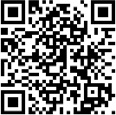 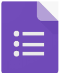 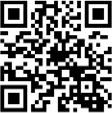 申請者所属専攻学年メールアドレス(京都大学のもの @st.kyoto-u.ac.jp)指導教員名正副専攻長名出国日・空港帰国日・空港期間国・地域　都市外務省危険レベル渡航経路（経由国）名称（大学・機関・研究所等）住所責任者氏名・所属・職同連絡先（電話/E-mail）新型コロナウイルス感染発生状況医療機関の逼迫状況名称（ホテル・学生寮・レンタルハウスなど）住所ワクチン接種接種無　　 ファイザー モデルナ その他接種済　 １回　  2回　  3回接種予定：第１回　月　日　第２回　月　日　第3回　月　日研究科会議附議予定日令和3年　　月　　　日携行品の確認未確認　　/　　確認済海外疾病保険加入加入済/未加入（加入予定日　　月/　　日）滞在先最寄医療施設の種類および名称　感染時、最寄医療施設までの移動経路と確認状況日本国緊急連絡先・関係同上電話・e-mail（参照先URL:　　　　　　　　　　　　　　　　　　　　　　　　　　　　　　　　　　）（参照先URL:　　　　　　　　　　　　　　　　　　　　　　　　　　　　　　　　　　）（参照先URL:　　　　　　　　　　　　　　　　　　　　　　　　　　　　　　　　　　）（参照先URL:　　　　　　　　　　　　　　　　　　　　　　　　　　　　　　　　　　）渡航目的・概要の確認の有無確認済　/　未確認確認日　R　　年　　　月　　　日教育・研究上の渡航必要性の説明渡航目的・概要の確認の有無確認済　/　未確認確認日　R　　年　　　月　　　日専攻としての渡航必要の説明